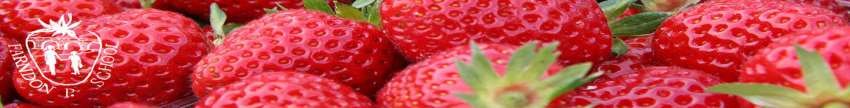 On Line Safety PolicyUpdated: March 2024To be reviewed: March 2026Author: Andy WalkerFarndon Primary SchoolContents 1. Introduction and OverviewRationale and Scope Roles and responsibilities How the policy be communicated to staff/pupils/communityHandling complaintsReview and Monitoring 2. Education and CurriculumPupil Online Safety  curriculum Staff and governor training Parent awareness and training3. Expected Conduct and Incident Management4. Managing the IT InfrastructureInternet access, security (virus protection) and filteringNetwork management (user access, backup, curriculum and admin)Passwords policyE-mail School websiteLearning platformSocial networking5. Data SecurityManagement Information System accessData transfer6. Equipment and Digital ContentPersonal mobile phones and devices Digital images and video Asset disposal1. Introduction and OverviewRationaleThe purpose of this policy is to:Set out the key principles expected of all members of the school community at Farndon Primary School with respect to the use of IT-based technologies. Safeguard and protect the children and staff of Farndon Primary School. Assist school staff working with children to work safely and responsibly with the Internet and other communication technologies and to monitor their own standards and practice. Set clear expectations of behaviour and/or codes of practice relevant to responsible use of the Internet for educational, personal or recreational use. Have clear structures to deal with online abuse such as online bullying which are cross referenced with other school policies (see anti bullying policy for recording paperwork). Ensure that all members of the school community are aware that unlawful or unsafe behaviour is unacceptable and that, where appropriate, disciplinary or legal action will be taken. Minimise the risk of misplaced or malicious allegations made against adults who work with students. To meet Articles 13 and 17 for Rights of the child; this states every child has the right to express their thoughts and opinions and access all kinds of information. It also states that we must protect children from material that could harm them. The main areas of risk for our school community can be summarised as follows:ContentExposure to inappropriate content, including online pornography, ignoring age ratings in games (exposure to violence associated with often racist language), substance abuseLifestyle websites, for example pro-anorexia/self-harm/suicide sitesHate sitesContent validation: how to check authenticity and accuracy of online contentContactGroomingOnline bullying in all formsIdentity theft (including ‘frape’ (hacking Facebook profiles)) and sharing passwordsConductPrivacy issues, including disclosure of personal informationDigital footprint and online reputationHealth and well-being (amount of time spent online, using the Internet or gaming)Sexting (sending and receiving of personally intimate images) also referred to as SGII (self-generated indecent images)Extremism  Copyright (little care or consideration for intellectual property and ownership – such as music and film)Scope:This policy applies to all members of Farndon Primary School community (including staff, students / pupils, volunteers, parents / carers, visitors, community users) who have access to and are users of School’s Computing systems, both in and out of Farndon Primary. The Education and Inspections Act 2006 empowers Headteachers to such extent as is reasonable, to regulate the behaviour of students / pupils when they are off the school site and empowers members of staff to impose disciplinary penalties for inappropriate behaviour. This is pertinent to incidents of Online bullying, or other Online safety incidents covered by this policy, which may take place outside of the school, but is linked to membership of the school. The 2011 Education Act increased these powers with regard to the searching for and of electronic devices and the deletion of data. In the case of both acts, action can only be taken over issues covered by the published Behaviour Policy. The School will deal with such incidents within this policy and associated behaviour and anti-bullying policies and will, where known, inform parents / carers of incidents of inappropriate online safety behaviour that take place out of school. Communication:The policy will be communicated to staff/pupils/community in the following ways:Policy to be posted on the school website/ staffroom safeguarding / classroomsPolicy to be part of school induction pack for new staffAcceptable use agreements discussed with pupils at the start of each year.Acceptable use agreements to be issued to whole school community, usually on entry to the schoolAcceptable use agreements to be held in pupil and personnel filesHandling complaints:The school will take all reasonable precautions to ensure online safety. However, owing to the international scale and linked nature of Internet content, the availability of mobile technologies and speed of change, it is not possible to guarantee that unsuitable material will never appear on a school computer or mobile device. Neither the school nor the Local Authority can accept liability for material accessed, or any consequences of Internet access.Staff and pupils are given information about infringements in use and possible sanctions. Sanctions available include:interview/counselling by class teacher / Online Safety Coordinator / Headteacher;informing parents or carers;removal of Internet or computer access for a period;referral to LA / Police.Our Online Safety Coordinator acts as first point of contact for any complaint. Any complaint about staff misuse is referred to the Headteacher. Complaints of online bullying are dealt with in accordance with our Anti-Bullying Policy. Complaints related to child protection are dealt with in accordance with school / LA child protection procedures.Review and MonitoringThe Online safety policy is referenced from within other school policies:  Computing policy, Child Protection policy, Anti-Bullying policy and in the School Development Plan and Behaviour policy. The school has an On-line safety coordinator who will be responsible for document ownership, review and updates. The On-line safety policy will be reviewed annually or when any significant changes occur with regard to the technologies in use within the school.The On-line safety policy has been written by the school On-line safety Coordinator and is current and appropriate for its intended audience and purpose.There is widespread ownership of the policy and it has been agreed by the SLT and approved by Governors and other stakeholders. All amendments to the school online safeguarding policy will be discussed in detail with all members of teaching staff.Version ControlAs part of the maintenance involved with ensuring your Online safety policy is updated, revisions will be made to the document. It is important that the document owner ensures the document contains the following information and that all revisions are stored centrally for audit purposes. 2. Education and CurriculumPupil Online safety curriculumThis schoolHas a clear, progressive On-line safety education programme as part of the Computing curriculum / PSHE curriculum. We use the E-Aware programme. Each year each pupil does an assessment online. Over the course of each Milestone (2 years) the 6 units of work are covered. Key Stage 1:Digital FootprintsFriendPasswordsPositive CommunicationPrivate InformationTime OnlineKey Stage 2: Cyber BullyingFriendPasswordsPhotographsThings are not always as they seemTime OnlineStaff and governor training This schoolEnsures staff know how to send or receive sensitive and personal data and understand the requirement to encrypt data where the sensitivity requires data protection;Makes regular training available to staff on online safety issues and the school’s online safety education program through staff meetings.  Provides, as part of the induction process, all new staff with information and guidance on the e-safeguarding policy and the school’s Acceptable Use Policies. Parent awareness and trainingThis schoolRuns a rolling programme of advice, guidance and training for parents, including:Introduction of the Acceptable Use Agreements to new parents, to ensure that principles of online safe behaviour are made clearInformation leaflets; in school newsletters.On the school web site ensure up to date information, web links and advice on how to keep their children safe on-line;Demonstrations, practical sessions held at school at least every 3 years;Suggestions for Safe Internet use at home;Provision of information about national support sites for parents.3. Expected Conduct and Incident managementExpected conductIn this school, all users:Are responsible for using the school Computing systems in accordance with the relevant Acceptable Use Policy which they will be expected to sign before being given access to school systems. (at KS1 it would be expected that parents/carers would sign on behalf of the pupils.)Need to understand the importance of misuse or access to inappropriate materials and are aware of the consequences Need to understand the importance of reporting abuse, misuse or access to inappropriate materials and know how to do soShould understand the importance of adopting good online safety practice when using digital technologies out of school and realise that the school’s Online Safety Policy covers their actions out of school, if related to their membership of the schoolWill be expected to know and understand school policies on the use of mobile phones, digital cameras and hand held devices. They should also know and understand school policies on the taking / use of images and on online bullyingStaff Are responsible for reading the school’s Online safety policy and using the school Computing systems accordingly, including the use of mobile phones, and hand held devices. Students/PupilsShould have a good understanding of research skills and the need to avoid plagiarism and uphold copyright regulationsParents/CarersShould provide consent for pupils to use the Internet, as well as other technologies, as part of the Online safety acceptable use agreement form at time of their child’s entry to the schoolShould know and understand what the ‘rules of appropriate use’ are and what sanctions result from misuseIncident ManagementIn this school:There is strict monitoring and application of the Online safety policy and a differentiated and appropriate range of sanctions, though the attitudes and behaviour of users are generally positive and there is rarely need to apply sanctionsAll members and its wider community are encouraged to be vigilant in reporting issues, in the confidence that issues will be dealt with quickly and sensitively, through the school’s escalation processes.Support is actively sought from other agencies as needed (e.g. the local authority and regional broadband grid, UK Safer Internet Centre helpline) in dealing with online safety issuesMonitoring and reporting of online safety incidents takes place and contribute to developments in policy and practice in on-line safety within the school. The records are reviewed/audited and reported to the school’s senior leaders and Governors. Parents / carers are specifically informed of online safety incidents involving young people for whom they are responsible. We will contact the Police if one of our staff or pupils receives online communication that we consider is particularly disturbing or breaks the law. Also, with staff, if it is deemed necessary, the LADO will be contacted. 4. Managing the IT and Computing infrastructureInternet access, security (virus protection) and filteringThis school:Has the educational filtered secure broadband connectivity through Securus. The school uses SENSO monitoring system. Any inappropriate words are picked up and an email is instantly sent to the Headteacher. On receipt of this alert, the Headteacher goes onto the Violation log. Powers include locking the computer screen or sending a message. The Headteacher has all pupils’ log ins so is able to identify who is logged in. The violation is reviewed and on most occasions it is recorded as a “False-Positive”. However, if these is a concern, an investigation is logged and followed up. Uses the CWAC Net Sweeper filtering system which blocks sites that fall into categories such as pornography, race hatred, gaming, sites of an illegal nature, etc. All changes to the filtering policy is logged and only available to staff with the approved ‘web filtering management’ status;Uses LA approved systems for secured email to send personal data over the Internet and uses encrypted devices or secure remote access (through password protected Microsoft 365) where staff need to access personal level data off-site;Blocks all Chat rooms and social networking sites except those that are part of an educational network or approved Learning Platform;Only unblocks other external social networking sites for specific purposes / Internet Literacy lessons;Has blocked pupil access to music download or shopping sites – except those approved for educational purposes at a regional or national level, such as Audio Network;Works in partnership with the CWAC to ensure any concerns about the system are communicated so that systems remain robust and protect students; Is vigilant in its supervision of pupils’ use at all times, as far as is reasonable, and uses common-sense strategies in learning resource areas where older pupils have more flexible access;Ensures all staff and students have signed an acceptable use agreement form and understands that they must report any concerns; Ensures pupils only publish within an appropriately secure environment : the School’s virtual learning environment. Requires staff to preview websites before use [where not previously viewed or cached] and encourages use of the school’s Learning Platform as a key way to direct students to age / subject appropriate web sites; Plans the curriculum context for Internet use to match pupils’ ability, using child-friendly search engines where more open Internet searching is required; e.g. yahoo for kids or ask for kids , Google Safe Search , …..Never allows / Is vigilant when conducting ‘raw’ image search with pupils e.g. Google image search;Informs all users that Internet use / School’s virtual learning environment is monitored; Informs staff and students that that they must report any failure of the filtering systems directly to the [Headteacher / teacher / person responsible for filtering]. Our system administrator(s) logs or escalates as appropriate to the Technical service provider as necessary; Makes clear all users know and understand what the ‘rules of appropriate use’ are and what sanctions result from misuse – through staff meetings and teaching programme;Provides advice and information on reporting offensive materials, abuse/ bullying etc. available for pupils, staff and parentsImmediately refers any material we suspect is illegal to the appropriate authorities – Police – and the LA.Network management (user access, backup)This schoolUses individual, audited log-ins for all usersUses guest accounts occasionally for external or short term visitors for temporary access to appropriate servicesStorage of all data within the school will conform to the UK data protection requirementsPupils and Staff using mobile technology, where storage of data is online, will conform to the EU data protection directive where storage is hosted within the EU. To ensure the network is used safely, this school:Ensures staff read and sign that they have understood the school’s Online safety Policy. Following this, they are set-up with Internet, email access and network access. Online access to service is through a unique, audited username and password. We also provide a different / use the same username and password for access to our school’s network;Staff access to the schools’ management information system is controlled through a separate password for data security purposes;We provide pupils with an individual network log-in username. From Year 2 they are also expected to use a personal password;All pupils have their own unique username and password which gives them access to the Internet and the Learning PlatformMakes clear that no one should log on as another user and makes clear that pupils should never be allowed to log-on or use teacher and staff logins as these have far less security restrictions and inappropriate use could damage files or the network;Has set-up the network with a shared work area for pupils and one for staff. Staff and pupils are shown how to save work and access work from these areas;Requires all users to always log off when they have finished working or are leaving the computer unattended;Where a user finds a logged-on machine, we require them to always log-off and then log-on again as themselves. Requests that teachers and pupils do not switch the computers off during the day unless they are unlikely to be used again that day or have completely crashed. We request that they DO switch the computers off at the end of the day. Has set-up the network so that users cannot download executable files / programmes;Has blocked access to music/media download or shopping sites – except those approved for educational purposes;Scans all mobile equipment with anti-virus / spyware before it is connected to the network;Makes clear that staff are responsible for ensuring that all equipment that goes home has the anti-virus and spyware software maintained up-to-date and the school provides them with a solution to do so;Makes clear that staff are responsible for ensuring that any computer or laptop loaned to them by the school, is used solely to support their professional responsibilities and that they notify the school of any “significant personal use” as defined by HM Revenue & Customs. Makes clear that staff accessing LA systems do so in accordance with any Corporate policies; e.g. Borough email or Intranet; finance system, Personnel system etc.Maintains equipment to ensure Health and Safety is followed;
 e.g. projector filters cleaned by site manager / TA; equipment installed and checked by approved Suppliers / LA electrical engineersHas integrated curriculum and administration networks, but access to the Management Information System is set-up so as to ensure staff users can only access modules related to their role; e.g. teachers access report writing module; SEN coordinator - SEN data;Ensures that access to the school’s network resources from remote locations by staff is restricted and access is only through school / LA approved systems:
 e.g. Microsoft 365 log in. Access to certain files restricted for certain users. Does not allow any outside Agencies to access our network remotely except where there is a clear professional need and then access is restricted and is only through approved systems; 
e.g. technical support or MIS Support, our Education Welfare Officers accessing attendance data on specific childrenProvides pupils and staff with access to content and resources through the approved Learning Platform which staff and pupils access using their username and password Makes clear responsibilities for the daily back up of MIS and finance systems and other important files;Has a clear disaster recovery system in place for critical data that includes a secure, remote back up of critical data, that complies with external Audit’s requirements;Uses the DfE secure s2s website for all CTF files sent to other schools;Ensures that all pupil level data or personal data sent over the Internet is encrypted or only sent within the approved secure system in our LA or through USO secure file exchange (USO FX);Follows ISP advice on Local Area and Wide Area security matters and firewalls and routers have been configured to prevent unauthorised use of our network;Our wireless network has been secured to industry standard Enterprise security level /appropriate standards suitable for educational use;All computer equipment is installed professionally and meets health and safety standards;Projectors are maintained so that the quality of presentation remains high;Reviews the school IT systems regularly with regard to health and safety and security.Password policyThis school makes it clear that staff and pupils must always keep their password private, must not share it with others and must not leave it where others can find it;All staff have their own unique username and private passwords to access school systems. Staff are responsible for keeping their password private.We require staff to use strong passwords including capital letters and symbols.  We require staff to change their passwords at least twice a year. E-mail This schoolProvides staff with an email account for their professional use: Microsoft 365Does not publish personal e-mail addresses of pupils or staff on the school website. Will contact the Police if one of our staff or pupils receives an e-mail that we consider is particularly disturbing or breaks the law. Will ensure that email accounts are maintained and up to dateReports messages relating to or in support of illegal activities to the relevant Authority and if necessary to the Police. Knows that spam, phishing and virus attachments can make e mails dangerous. Pupils:Pupils are introduced to, and use e-mail as part of the IT/Computing scheme of work.Pupils can only receive external mail from, and send external mail to, addresses if the SafeMail rules have been set to allow this. Pupils are taught about the online safety and ‘netiquette’ of using e-mail both in school and at home i.e. they are taught:not to give out their e-mail address unless it is part of a school managed project or to someone they know and trust and is approved by their teacher or parent/carer; that an e-mail is a form of publishing where the message should be clear, short and concise;that any e-mail sent to an external organisation should be written carefully and authorised before sending, in the same way as a letter written on school headed paper;they must not reveal private details of themselves or others in e-mail, such as address, telephone number, etc.;to ‘Stop and Think Before They Click’ and not open attachments unless sure the source is safe;that they should think carefully before sending any attachments; embedding adverts is not allowed;that they must immediately tell a teacher / responsible adult if they receive an e-mail which makes them feel uncomfortable, is offensive or bullying in nature;not to respond to malicious or threatening messages; not to delete malicious of threatening e-mails, but to keep them as evidence of bullying;not to arrange to meet anyone they meet through e-mail without having discussed with an adult and taking a responsible adult with them; that forwarding ‘chain’ e-mail letters is not permitted.Pupils sign the school Agreement Form to say they have read and understood the e-safety rules, including e-mail and we explain how any inappropriate use will be dealt with. Staff:Staff can only use the Microsoft 365 e mail on the school systemStaff only use Microsoft 365 e mail for professional purposes Access in school to external personal e mail accounts may be blockedStaff know that e-mail sent to an external organisation must be written carefully, (and may require authorisation), in the same way as a letter written on school headed paper. That it should follow the school ‘house-style’:the sending of multiple or large attachments should be limited, and may also be restricted by the provider of the service being used; the sending of chain letters is not permitted;embedding adverts is not allowed;All staff sign our LA  Code of Conduct to say they have read and understood the e-safety rules, including e-mail and we explain how any inappropriate use will be dealt with. School websiteThe Headteacher takes overall responsibility to ensure that the website content is accurate and the quality of presentation is maintained; Uploading of information is restricted to our website authorisers: Andy Walker / Jill Diamond (unless it is a class page / news item / gallery). The school web site complies with the statutory DfE guidelines for publications; Most material is the school’s own work; where other’s work is published or linked to, we credit the sources used and state clearly the author's identity or status; The point of contact on the web site is the school address, telephone number and we use a general email contact address, e.g. info@schooladdress or admin@schooladdress. Home information or individual e-mail identities will not be published;Photographs published on the web do not have full names attached;We do not use pupils’ names when saving images in the file names or in the tags when publishing to the school website;We do not use embedded geodata in respect of stored imagesWe expect teachers using’ school approved blogs or wikis to password protect them and run from the school website. Learning platformUploading of information on the schools’ Learning Platform / virtual learning space is shared between different staff members according to their responsibilities e.g. all class teachers upload information in their class areas;Photographs and videos uploaded to the schools LEARNING PLATFORM will only be accessible by members of the school community;In school, pupils are only able to upload and publish within school approved and closed systems, such as the Learning Platform;Social networkingTeachers are instructed not to run social network spaces for student use on a personal basis or to open up their own spaces to their students, but to use the schools’ preferred system for such communications – discussion / Wikis / scrapbooks on the LEARNING PLATFORM. The school’s preferred system for social networking is the Discussion pages on the LEARNING PLATFORMSchool staff will ensure that in private use:No reference should be made in social media to students / pupils, parents / carers or school staff They do not engage in online discussion on personal matters relating to members of the school community Personal opinions should not be attributed to the school or local authoritySecurity settings on personal social media profiles are regularly checked to minimise risk of loss of personal information. 5. Data security: Management Information System access and Data transferStrategic and operational practicesAt this school:The Head Teacher is the Senior Information Risk Officer (SIRO) and is supported by the school’s Bursar – Suzanne Knight.Staff are clear who are the key contact(s) for key school information (the Information Asset Owners) are. We ensure staff know who to report any incidents where data protection may have been compromised. All staff are DBS checked and records are held in one central record: paper copies are held in the school office. We ensure ALL the following school stakeholders sign an Acceptable Use Agreement form. We have a system so we know who has signed. staff, governors, pupils parents This makes clear staffs’ responsibilities with regard to data security, passwords and access. We follow LA guidelines for the transfer of any data, such as MIS data or reports of children, to professionals working in the Local Authority or their partners in Children's Services / Family Services, Health, Welfare and Social Services.We require that any Protect and Restricted material must be encrypted (all memory sticks are to be encrypted) if the material is to be removed from the school and limit such data removal. We have an approved remote access solution so staff can access sensitive and other data from home, without need to take data home (Microsoft 365).School staff with access to setting-up usernames and passwords for email, network access and Learning Platform access are working within the approved system and follow the security processes required by those systems. We ask staff to undertake at least annual house-keeping to review, remove and destroy any digital materials and documents which need no longer be stored. Technical Solutions Staff have personal data space on 365 to store sensitive documents or photographs that can only be accessed by themselves.We require staff to log-out of systems when leaving their computer. We use cloud storage on Microsoft. If we use a flash drive, it must be encrypted. We use the DfE S2S site to securely transfer CTF pupil data files to other schools. We use CWAC approved systems to transfer other data to schools, such as references, reports of children. We store any Protect and Restricted written material in lockable storage units. All servers are managed by DBS-checked staff.We use remote secure back-up for disaster recovery on our network / admin server. We comply with the WEEE directive on equipment disposal, supported by our School’s technician, by using an approved or recommended disposal company for disposal of equipment where any protected data has been held and get a certificate of secure deletion for any server that once contained personal data. Paper based sensitive information is collected by secure data disposal service. 6. Equipment and Digital ContentPersonal mobile phones and mobile devices Mobile phones brought into school are entirely at the staff member, student’s & parents’ or visitors own risk. The School accepts no responsibility for the loss, theft or damage of any phone or hand held device brought into school.Student mobile phones which are brought into school must be turned off (not placed on silent) and stored out of sight on arrival at school. They must remain turned off and out of sight until the end of the day. The school actively discourages pupils to bring in their own mobile phones and they can only be brought into school because of an exceptional circumstance and on written request form the parents / carers.  Staff members may use their phones during school break times. All visitors are requested to keep their phones on silent.The recording, taking and sharing of images, video and audio on any mobile phone is to be avoided; except where it has been explicitly agreed otherwise by the Headteacher. Such authorised use is to be monitored and recorded. All mobile phone use is to be open to scrutiny and the Headteacher is to be able to withdraw or restrict authorisation for use at any time if it is to be deemed necessary. The School reserves the right to search the content of any mobile or handheld devices on the school premises where there is a reasonable suspicion that it may contain undesirable material, including those which promote pornography, violence or bullying. Staff mobiles or hand held devices may be searched at any time as part of routine monitoring  Search and Confiscation guidance from DfE https://www.gov.uk/government/publications/searching-screening-and-confiscation Where parents or students need to contact each other during the school day, they should do so only through the School’s telephone. Staff may use their phones during break times. If a staff member is expecting a personal call they may leave their phone with the school office to answer on their behalf, or seek specific permissions to use their phone at other than their break times.Mobile phones and personally-owned devices will not be used in any way during lessons or formal school time. They should be switched off or silent at all times.Mobile phones and personally-owned mobile devices brought in to school are the responsibility of the device owner. The school accepts no responsibility for the loss, theft or damage of personally-owned mobile phones or mobile devices.Mobile phones and personally-owned devices are not permitted to be used in certain areas within the school site, e.g. toilets.Mobile phones will not be used during lessons or formal school time unless as part of an approved and directed curriculum-based activity with consent from a member of staff.Personal mobile phones will only be used during lessons with permission from the teacher.No images or videos should be taken on mobile phones or personally-owned mobile devices without the prior consent of the person or people concerned.Students’ use of personal devicesThe School strongly advises that student mobile phones should not be brought into school.The School accepts that there may be particular circumstances in which a parent wishes their child to have a mobile phone. In this instance, the parents must inform the class teacher in writing, giving permission for the phone to be kept in school on that day. If a student breaches the school policy then the phone or device will be confiscated and will be held in a secure place in the school office. Mobile phones and devices will be released to parents or carers in accordance with the school policy.If a student needs to contact his or her parents or carers, they will be allowed to use a school phone. Parents are advised not to contact their child via their mobile phone during the school day, but to contact the school office.Students should protect their phone numbers by only giving them to trusted friends and family members. Students will be instructed in safe and appropriate use of mobile phones and personally-owned devices and will be made aware of boundaries and consequences.Staff use of personal devicesStaff handheld devices, including mobile phones and personal cameras must be noted in school – name, make & model, serial number. Any permitted images or files taken in school must be downloaded from the device and deleted in school before the end of the day.Staff are not permitted to use their own mobile phones or devices for contacting children, young people or their families within or outside of the setting in a professional capacity.Staff will be issued with a school phone where contact with students, parents or carers is required.Mobile Phones and personally-owned devices will be switched off or switched to ‘silent’ mode. Bluetooth communication should be ‘hidden’ or switched off and mobile phones or personally-owned devices will not be used during teaching periods unless permission has been granted by a member of the senior leadership team in emergency circumstances.If members of staff have an educational reason to allow children to use mobile phones or a personally-owned device as part of an educational activity then it will only take place when approved by the senior leadership team.Staff should not use personally-owned devices, such as mobile phones or cameras, to take photos or videos of students and will only use work-provided equipment for this purpose.If a member of staff breaches the school policy then disciplinary action may be taken.Where staff members are required to use a mobile phone for school duties, for instance in case of emergency during off-site activities, or for contacting students or parents, then a school mobile phone will be provided and used. In an emergency where a staff member doesn’t have access to a school-owned device, they should use their own device and hide (by inputting 141) their own mobile number for confidentiality purposes.Digital images and video In this school:We gain parental / carer permission for use of digital photographs or video involving their child as part of the school agreement form when their daughter / son joins the school;We do not identify pupils in online photographic materials or include the full names of pupils in the credits of any published school produced video materials / DVDs;Staff sign the school’s Acceptable Use Policy and this includes a clause on the use of mobile phones / personal equipment for taking pictures of pupils;If specific pupil photos (not group photos) are used on the school web site, in the prospectus or in other high profile publications the school will obtain individual parental or pupil permission for its long term useThe school blocks/filter access to social networking sites or newsgroups unless there is a specific approved educational purpose;Pupils are taught about how images can be manipulated in their e-safety education programme and also taught to consider how to publish for a wide range of audiences which might include governors, parents or younger children as part of their IT scheme of work;Pupils are advised to be very careful about placing any personal photos on any ‘social’ online network space. They are taught to understand the need to maintain privacy settings so as not to make public, personal information. Pupils are taught that they should not post images or videos of others without their permission. We teach them about the risks associated with providing information with images (including the name of the file), that reveals the identify of others and their location, such as house number, street name or school. We teach them about the need to keep their data secure and what to do if they are subject to bullying or abuse. Asset disposalDetails of all school-owned hardware will be recorded in a hardware inventory.Details of all school-owned software will be recorded in a software inventory.All redundant equipment will be disposed of through an authorised agency. This will include a written receipt for the item including an acceptance of responsibility for the destruction of any personal data.All redundant equipment that may have held personal data will have the storage media forensically wiped. Alternatively, if the storage media has failed, it will be physically destroyed. The school will only use authorised companies who will supply a written guarantee that this will happenDisposal of any equipment will conform to The Waste Electrical and Electronic Equipment Regulations 2006 and/or The Waste Electrical and Electronic Equipment (Amendment) Regulations 2007. Further information can be found on the Environment Agency website.Appendix A Acceptable ICT Use Agreement: Parents  Rules for Responsible Computer and Internet UseDigital technologies have become integral to the lives of children and young people, both within schools and outside school.    These technologies provide powerful tools, which open up new opportunities for everyone. They can stimulate discussion, promote creativity and stimulate awareness of context to promote effective learning. Young people should have an entitlement to safe internet access at all times.In school we have access to the internet. This is a powerful tool which opens up new opportunities for everyone and promotes effective learning. We at Farndon Primary are aware that young people should have an entitlement to safe internet access at all times. However, the school and parents have a duty of care to protect children and ensure that internet use is responsible and safe.  The school strongly recommends that children do not use social network sites such as Facebook and Twitter at home, as these sites carry an age-restriction and pose a risk to children. Social networks have no place in our school and so school staff should not be approached online or invited to join.  Children should be encouraged to only use the School’s Virtual Learning Environment where they can share information, blog and chat in a safe environment.  As the parent / carer of the above students / pupils, I give permission for my son / daughter to have access to the internet and to ICT systems at school. I know that my son / daughter has signed an Acceptable Use Agreement and has received, or will  receive, online safety education to help them understand the importance of safe use of technology and the internet – both in and out of school. I understand that the school will take every reasonable precaution, including monitoring and filtering systems, to ensure that young people will be safe when they use the internet and ICT systems. I also understand that the school cannot ultimately be held responsible for the nature and content of materials accessed on the internet and using mobile technologies. I understand that my son’s / daughter’s activity on the ICT systems will be monitored and that the school will contact me if they have concerns about any possible breaches of the Acceptable Use Policy. I will encourage my child to adopt safe use of the internet and digital technologies at home and will inform the school if I have concerns over my child’s online safety. As a parent, I support school policies on ICT and I will ensure that I monitor my child’s use of the internet (including social media) outside of school. I will act as a positive role model to my child, by ensuring that I use social media responsibly.Parent/Guardian Name ________________________   Pupil Name: _________________________________ Signed ____________________________________       Signed: _______________________________________       Date: ______________________Appendix B On Line Safety  Rules These On Line Safety  Rules help to protect pupils and the school by describing acceptable and unacceptable computer use. The school owns the computer network and can set rules for its use It is a criminal offence to use a computer or network for a purpose not permitted by the school Irresponsible use may result in the loss of network or Internet access Network access must be made via the user’s authorised account and password, which must not be given to any other person All network and Internet use must be appropriate to education   Copyright and intellectual property rights must be respected Messages shall be written carefully and politely, particularly as email could be forwarded to unintended readers Anonymous messages and chain letters are not permitted Users must take care not to reveal personal information through email, personal publishing, blogs or messaging The school ICT systems may not be used for private purposes, unless the head teacher has given specific permission Use for personal financial gain, gambling, political activity, advertising or illegal purposes is not permitted Appendix C Policy: How will infringements be handled?Whenever a student or staff member infringes the e-Safety Policy, the final decision on the level of sanction will be at the discretion of the school management and will reflect the school’s behaviour and disciplinary procedures.The following are provided as exemplification only:How will staff and students be informed of these procedures?They will be fully explained and included within the school’s E-safety / Acceptable Use Policy. All staff will be required to sign the school’s E-safety acceptable use agreement form;Pupils will be taught about responsible and acceptable use and given strategies to deal with incidents so they can develop ‘safe behaviours’. Pupils will sign an age appropriate E-safety / acceptable use agreement form;The school’s E-safety policy will be made available and explained to parents, and parents will sign an acceptance form when their child starts at the school.Appendix D Acceptable ICT Use Agreement: All Staff and Governors  Rules for Responsible Computer and Internet UseCovers use of all digital technologies in school: i.e. email, Internet, intranet, network resources, learning platform, software, communication tools, equipment and systems.I will only use the school’s digital technology resources and systems for Professional purposes or for uses deemed ‘reasonable’ by the Head and Governing Body. I will not reveal my password(s) to anyone.I will follow ‘good practice’ advice in the creation and use of my password. If my password is compromised, I will ensure I change it.  I will not use anyone else’s password if they reveal it to me and will advise them to change it.I will not allow unauthorised individuals to access email / Internet / intranet / network, or other school systems, or any Local Authority (LA) system I have access to.I will ensure all documents, data etc., are printed, saved, accessed and deleted / shredded in accordance with the school’s network and data security protocols.I will not engage in any online activity that may compromise my professional responsibilities.I will only use the approved email system(s) for any school business; Microsoft 365I will only use the approved communication systems with pupils or parents/carers, and only communicate with them on appropriate school business.I will not browse, download or send material that is considered offensive or of an extremist nature by the school. I will report any accidental access to, or receipt of inappropriate materials, or filtering breach or equipment failure to the Computing Lead / HeadteacherI will not download any software or resources from the Internet that can compromise the network or might allow me to bypass the filtering and security system or are not adequately licensed. I will check copyright and not publish or distribute any work including images, music and videos, that is protected by copyright without seeking the author’s permission. I will not connect any device (including USB flash drive), to the network that does not have up-to-date anti-virus software, and I will keep any ‘loaned’ equipment up-to-date, using the school’s recommended anti-virus and other ICT ‘defence’ systems. I will not use personal digital cameras or camera phones or digital devices for taking, editing and transferring images or videos of pupils or staff and will not store any such images or videos at home. I will follow the school’s policy on use of mobile phones / devices at school and will not take into classrooms / only use in staff areas at break times. I will only use school approved equipment for any storage, editing or transfer of digital images / videos and ensure I only save photographs and videos of children and staff on the appropriate system or staff-only drive within school.I will use the school’s Learning Platform in accordance with school protocols.I will ensure that any private social networking sites / blogs etc that I create or actively contribute to are not confused with my professional role. I will ensure, where used, I know how to use any social networking sites / tools securely, so as not to compromise my professional role.I agree and accept that any computer or laptop loaned to me by the school, is provided solely to support my professional responsibilities and that I will notify the school of any “significant personal use” as defined by HM Revenue & Customs.I will ensure any confidential data that I wish to transport from one location to another is protected by encryption and that I follow school data security protocols when using any such data at any location.I understand that data protection policy requires that any information seen by me with regard to staff or pupil information, held within the school’s information management system, will be kept private and confidential, EXCEPT when it is deemed necessary that I am required by law to disclose such information to an appropriate authority.I will alert the School’s  child protection officer / appropriate senior member of staff if I feel the behaviour of any child may be a cause for concern.I understand it is my duty to support a whole-school safeguarding approach and will report any behaviour of other staff or pupils, which I believe may be inappropriate or concerning in any way, to senior member of staff / designated Child Protection lead.I understand that all Internet and network traffic / usage can be logged and this information can be made available to the Head / Safeguarding Lead on their request. I will only use any LA system I have access to in accordance with their policies.Staff that have a teaching role only: I will embed the school’s on-line safety / digital literacy / counter extremism curriculum into my teaching.User SignatureI agree to abide by all the points above.I understand that I have a responsibility for my own and others e-safeguarding and I undertake to be a ‘safe and responsible digital technologies user’.I understand that it is my responsibility to ensure that I remain up-to-date and read and understand the school’s most recent e-safety policies.I understand that failure to comply with this agreement could lead to disciplinary action. Signature 	Date	 	Full Name 	 (printed)Job title / Role 	Authorised Signature (Head Teacher / Deputy) I approve this user to be set-up on the school systems relevant to their roleSignature 	 Date	Full Name 	 (printed)Appendix E Acceptable ICT Use Agreement: PupilsRules for Responsible Computer and Internet UseThese rules will keep me safe and help me to be fair to others.I will only use the school’s computers for schoolwork and homework.I will only edit or delete my own files and not look at, or change, other people’s files without their permission. I will keep my logins and passwords secret.I will not bring files into school without permission or upload inappropriate material to my workspace.I am aware that some websites and social networks have age restrictions and I should respect this. I will not attempt to visit Internet sites that I know to be banned by the school. I will only e-mail people I know, or a responsible adult has approved.The messages I send, or information I upload, will always be polite and sensible.I will not open an attachment, or download a file, unless I know and trust the person who has sent it. I will not give my home address, phone number, send a photograph or video, or give any other personal information that could be used to identify me, my family or my friends, unless a trusted adult has given permission. I will never arrange to meet someone I have only ever previously met on the Internet, unless my parent/carer has given me permission and I take a responsible adult with me. If I see anything I am unhappy with or I receive a message I do not like, I will not respond to it but I will show a teacher / responsible adult.
I have read and understand these rules and agree to them.

Signed: ______________________	Date: _________________EQUALITY SCHEME EQUALITY IMPACT ASSESSMENT FOR ONLINE SAFETY POLICY  EQUALITY SCHEME EQUALITY IMPACT ASSESSMENT FOR ONLINE SAFETY POLICY  EQUALITY SCHEME EQUALITY IMPACT ASSESSMENT FOR ONLINE SAFETY POLICY  EQUALITY SCHEME EQUALITY IMPACT ASSESSMENT FOR ONLINE SAFETY POLICY  Staff /  Committee involved in development: Staff /  Committee involved in development:  Health Safety Committee; Headteacher  Health Safety Committee; Headteacher For use by:  For use by:  Staff, Governors and Parent/Carers Staff, Governors and Parent/Carers This policy relates to statutory guidance: This policy relates to statutory guidance: Education Act 2011Children Act 2004Data Protection Act Dealing With Allegations of Abuse Against Staff 2011Keeping Children Safe in Education 2014Education and Inspector’s Act 2006Education Act 2011Children Act 2004Data Protection Act Dealing With Allegations of Abuse Against Staff 2011Keeping Children Safe in Education 2014Education and Inspector’s Act 2006Key related Farndon Policies: Key related Farndon Policies: Safeguarding Anti Bullying and Behaviour policies Acceptable Use of ICT policyData Protection Policy Asset Disposal PolicySafeguarding Anti Bullying and Behaviour policies Acceptable Use of ICT policyData Protection Policy Asset Disposal PolicyEquality Impact Assessment: Does this document impact on any of the following groups?  If YES, state positive or negative impact, and complete an Equality Impact Assessment Form or action plan, and attach.   Equality Impact Assessment: Does this document impact on any of the following groups?  If YES, state positive or negative impact, and complete an Equality Impact Assessment Form or action plan, and attach.   Equality Impact Assessment: Does this document impact on any of the following groups?  If YES, state positive or negative impact, and complete an Equality Impact Assessment Form or action plan, and attach.   Equality Impact Assessment: Does this document impact on any of the following groups?  If YES, state positive or negative impact, and complete an Equality Impact Assessment Form or action plan, and attach.   Groups: Yes/ No Yes/ No Positive/Negative impact Disability No No Race No No Gender No No Age No No Sexual Orientation NoNoReligious and BeliefNoNoGender Reassignment No No Marriage & Civil Partnership  No No Pregnancy & Maternity No No Other No No Reviewed by Reviewed by Leadership and Management Leadership and Management Agreed by Agreed by Full Governors Full Governors Next Policy review date Next Policy review date March 2026March 2026A copy of this form, and any related impact assessment form or action plan must be sent to the school office A copy of this form, and any related impact assessment form or action plan must be sent to the school office A copy of this form, and any related impact assessment form or action plan must be sent to the school office A copy of this form, and any related impact assessment form or action plan must be sent to the school office RoleKey ResponsibilitiesHeadteacherMr Andrew WalkerTo take overall responsibility for Online Safety provisionTo take overall responsibility for data and data security (SIRO)To ensure the school uses an approved, filtered Internet Service, which complies with current statutory requirements (Securus)To be responsible for ensuring that staff receive suitable training to carry out their Online safety roles and to train other colleagues, as relevantTo be aware of procedures to be followed in the event of a serious e-safety incident.To receive regular monitoring reports from the Online Safety Co-ordinator / Officer (in the event of not being the Head).  To ensure that there is a system in place to monitor and support staff who carry out internal Online safety procedures( e.g. network manager) (Senso online monitoring)Online Safety Co-ordinator / Designated Child Protection LeadMr Andrew WalkerTakes day to day responsibility for Online safety issues and has a leading role in establishing and reviewing the school Online safety policies / documentsPromotes an awareness and commitment to Online safeguarding throughout the school communityEnsures that Online safety education is embedded across the curriculumLiaises with school Computing technical staffTo communicate regularly with SLT and T + L Governor committee to discuss current issues, review incident logs and filtering / change control logs (Sesnso)To ensure that all staff are aware of the procedures that need to be followed in the event of an Online Safety incidentTo ensure that an Online safety incident log is kept up to datefacilitates training and advice for all staff liaises with the Local Authority and relevant agenciesIs regularly updated in on-lie safety issues and legislation, and be aware of the potential for serious child protection issues to arise from:•	sharing of personal data •	access to illegal / inappropriate materials•	inappropriate on-line contact with adults / strangers•	potential or actual incidents of grooming•	Online bullying and use of social mediaGovernors /Online safety governorMrs Julie PerryTo ensure that the school follows all current Online safety advice to keep the children and staff safeTo approve the Online Safety Policy and review the effectiveness of the policy. This will be carried out by the L + M Committee and ratified by Full Governors. Governors will receive regular information about online safety incidents and monitoring reports through the Headteacher’s report. A member of the Governing Body has taken on the role of Online Safety Governor (Computing Link Governor Mrs Julie Perry). To support the school in encouraging parents and the wider community to become engaged in e-safety activitiesThe role of the Online Safety Governor will include: •	  Regular review with the Online Safety Co-ordinator / OfficerOnline safety incident logs, filtering / change control logs )Computing Curriculum LeaderMrs WyllorTo oversee the delivery of the online safety element of the Computing curriculumTo liaise with the online safety coordinator regularly (where this is not the Computing Leader). Network ManagerMr Andrew WalkerTo report any online safety related issues that arise, to the Online safety coordinator.To ensure that users may only access the school’s networks through an authorised and properly enforced password protection policy, in which passwords are regularly changedTo ensure that provision exists for misuse detection and malicious attack e.g. keeping virus protection up to date)To ensure the security of the school IT systemTo ensure that access controls / encryption exist to protect personal and sensitive information held on school-owned devices•	The school’s policy on web filtering is applied and updated on a regular basis •	CWAC is informed of issues relating to the filtering applied by the LA. •	That he / she keeps up to date with the school’s Online safety policy and technical information in order to effectively carry out their online safety role and to inform and update others as relevant•	that the use of the network / Virtual Learning Environment / remote access / email is regularly monitored in order that any misuse / attempted misuse can be reported to the Headteacher for investigation / action / sanction To ensure appropriate backup procedures exist so that critical information and systems can be recovered in the event of a disaster.To keep up-to-date documentation of the school’s online security and technical proceduresLEARNING PLATFORM LeaderMr Andrew WalkerTo ensure that all data held on pupils on the LEARNING PLATFORM is adequately protectedData ManagerMr Andrew WalkerTo ensure that all data held on pupils on the school office machines have appropriate access controls in placeTeachersTo embed online safety issues in all aspects of the curriculum and other school activities To plan and effectively deliver the School’s On-line safety curriculum. To supervise and guide pupils carefully when engaged in learning activities involving online technology ( including, extra-curricular and extended school activities if relevant)To ensure that pupils are fully aware of research skills and are fully aware of legal issues relating to electronic content such as copyright lawsAll staffTo read, understand and help promote the school’s on-line safety policies and guidanceTo read, understand, sign and adhere to the school staff Acceptable Use Agreement / Policy To be aware of online safety issues related to the use of mobile phones, cameras and hand held devices and that they monitor their use and implement current school policies with regard to these devicesTo report any suspected misuse or problem to the online safety coordinatorTo maintain an awareness of current online safety issues and guidance e.g. through CPDTo model safe, responsible and professional behaviours in their own use of technologyTo ensure that any digital communications with pupils should be on a professional level and only through school based systems, never through personal mechanisms, e.g. email, text, mobile phones etc.PupilsRead, understand, sign and adhere to the Student / Pupil Acceptable Use Policy (NB: at KS1 it would be expected that parents / carers would sign on behalf of the pupils)Have a good understanding of research skills and the need to avoid plagiarism and uphold copyright regulationsTo understand the importance of reporting abuse, misuse or access to inappropriate materials To know what action to take if they or someone they know feels worried or vulnerable when using online technology. To know and understand school policy on the use of mobile phones, digital cameras and hand held devices. To know and understand school policy on the taking / use of images and on cyber-bullying.To understand the importance of adopting good online safety practice when using digital technologies out of school and realise that the school’s Online Safety Policy covers their actions out of school, if related to their membership of the schoolTo take responsibility for learning about the benefits and risks of using the Internet and other technologies safely both in school and at homeTo help the school in the creation/ review of on-line safety policies Parents/carersTo support the school in promoting online safety and endorse the Parents’ Acceptable Use Agreement which includes the pupils’ use of the Internet and the school’s use of photographic and video images To read, understand and promote the School’s Pupil Acceptable Use Agreement with their children To consult with the school if they have any concerns about their children’s use of technology External groupsAny external individual / organisation will sign an Acceptable Use Policy prior to using any equipment or the Internet within school STUDENTSTUDENTCategory A infringementsPossible Sanctions:Use of non-educational sites during lessonsUnauthorised use of emailUnauthorised use of mobile phone (or other new technologies) in lessons e.g. to send texts to friendsUse of unauthorised instant messaging / social networking sitesRefer to class teacher / tutorEscalate to:Senior Leader / E-Safety CoordinatorCategory B infringementsPossible Sanctions:Continued use of non-educational sites during lessons after being warnedContinued unauthorised use of email after being warnedContinued unauthorised use of mobile phone (or other new technologies) after being warnedContinued use of unauthorised instant messaging / chatrooms, social networking sites, NewsGroupsUse of Filesharing software e.g. Napster, Vanbasco, BitTorrent, LiveWire, etcTrying to buy items over online Accidentally corrupting or destroying others' data without notifying a member of staff of itAccidentally accessing offensive material and not logging off or notifying a member of staff of itRefer to Class teacher/ E-safety CoordinatorEscalate to:removal of Internet access rights for a period / removal of phone until end of day / contact with parentSTUDENTSTUDENTCategory C infringementsPossible Sanctions:Deliberately corrupting or destroying someone’s data, violating privacy of others or posts inappropriate messages, videos or images on a social networking site.Sending an email or MSN message that is regarded as harassment or of a bullying nature (one-off)Trying to access offensive or pornographic material (one-off)Purchasing or ordering of items onlineTransmission of commercial or advertising materialRefer to Class teacher / E-safety Coordinator / Head teacher / removal of Internet and/or Learning Platform access rights for a periodEscalate to:contact with parents / removal of equipmentOther safeguarding actionsif inappropriate web material is accessed:Ensure appropriate technical support filters the siteCategory D infringementsPossible Sanctions:Continued sending of emails or MSN messages regarded as harassment or of a bullying nature after being warnedDeliberately creating accessing, downloading or disseminating any material deemed offensive, obscene, defamatory, racist, homophobic or violentReceipt or transmission of material that infringes the copyright of another person or infringes the conditions of the Data Protection Act, revised 1988Bringing the school name into disreputeRefer to Head Teacher / Contact with parentsOther possible safeguarding actions:Secure and preserve any evidenceInform the sender’s e-mail service provider.Liaise with relevant service providers/ instigators of the offending material to removeReport to Police / CEOP where child abuse or illegal activity is suspectedSTAFFSTAFFCategory A infringements (Misconduct)Possible Sanctions:Excessive use of Internet for personal activities not related to professional development e.g. online shopping, personal email, instant messaging etc.Use of personal data storage media (e.g. USB memory sticks) without considering access and appropriateness of any files stored.Not implementing appropriate safeguarding procedures.Any behaviour on the World Wide Web that compromises the staff members professional standing in the school and community.Misuse of first level data security, e.g. wrongful use of passwords.Breaching copyright or license e.g. installing unlicensed software on network.Referred to: Head teacher / Deputy HeadEscalate to:  Warning givenCategory B infringements (Gross Misconduct)Possible Sanctions: Serious misuse of, or deliberate damage to, any school / Council computer hardware or software; Any deliberate attempt to breach data protection or computer security rules; Deliberately creating ,accessing, downloading and disseminating any material deemed offensive, obscene, defamatory, racist, homophobic or violent; Receipt or transmission of material that infringes the copyright of another person or infringes the conditions of the Data Protection Act, revised 1988;Bringing the school name into disreputeReferred to Head teacher / Governors;Other safeguarding actions:Remove the PC to a secure place to ensure that there is no further access to the PC or laptop.Instigate an audit of all ICT equipment by an outside agency, such as the schools ICT managed service providers - to ensure there is no risk of pupils accessing inappropriate materials in the school.Identify the precise details of the material. Escalate to:report to LA /LSCB, Personnel,  Human resource.Report to Police / LADO where child abuse suspected. If a member of staff commits an exceptionally serious act of gross misconduct The member of staff should be instantly suspended.  Normally though, there will be an investigation before disciplinary action is taken for any alleged offence.  As part of that the member of staff will be asked to explain their actions and these will be considered before any disciplinary action is taken.  School will involve external support agencies as part of these investigations e.g. an ICT technical support service to investigate equipment and data evidence and the Local Authority Human Resources team. Child abuse images found In the case of Child abuse images being found, the member of staff should be immediately suspended and the Police should be called along with the LADO within the Local Authority.Anyone may report any inappropriate or potentially illegal activity or abuse with or towards a child online to the Child Exploitation and Online Protection (CEOP). Staff may also refer to Allegations of Abuse Against Staff ad Whistle Blowing policies. 